Publicado en Ciudad  de México el 15/02/2024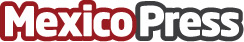 Okticket digitaliza procesos corporativos para cumplir con objetivos ESG70% de los mexicanos están dispuestos a pagar hasta un 10% adicional por un producto sustentable. La digitalización permite a las empresas generar un ahorro considerable en su huella de carbono de una forma fácil y económicaDatos de contacto:Diana Karen OlmosAtrevia México5544658486Nota de prensa publicada en: https://www.mexicopress.com.mx/okticket-digitaliza-procesos-corporativos-para Categorías: Nacional Consumo Otros Servicios Otras Industrias Digital Actualidad Empresarial http://www.mexicopress.com.mx